Tutorial # 9 (MenuItem and ListView) Write a program that change the view of a list based on the selected view from the menu item as follows: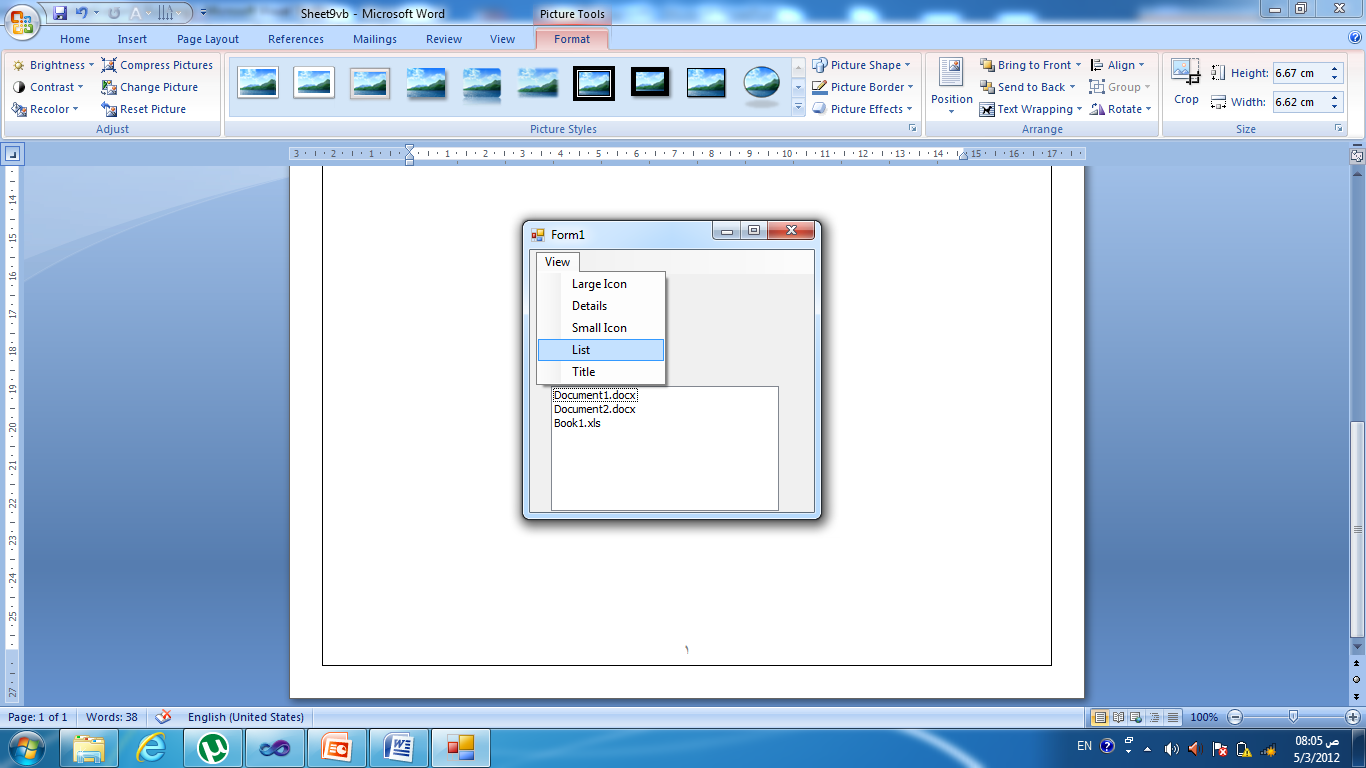 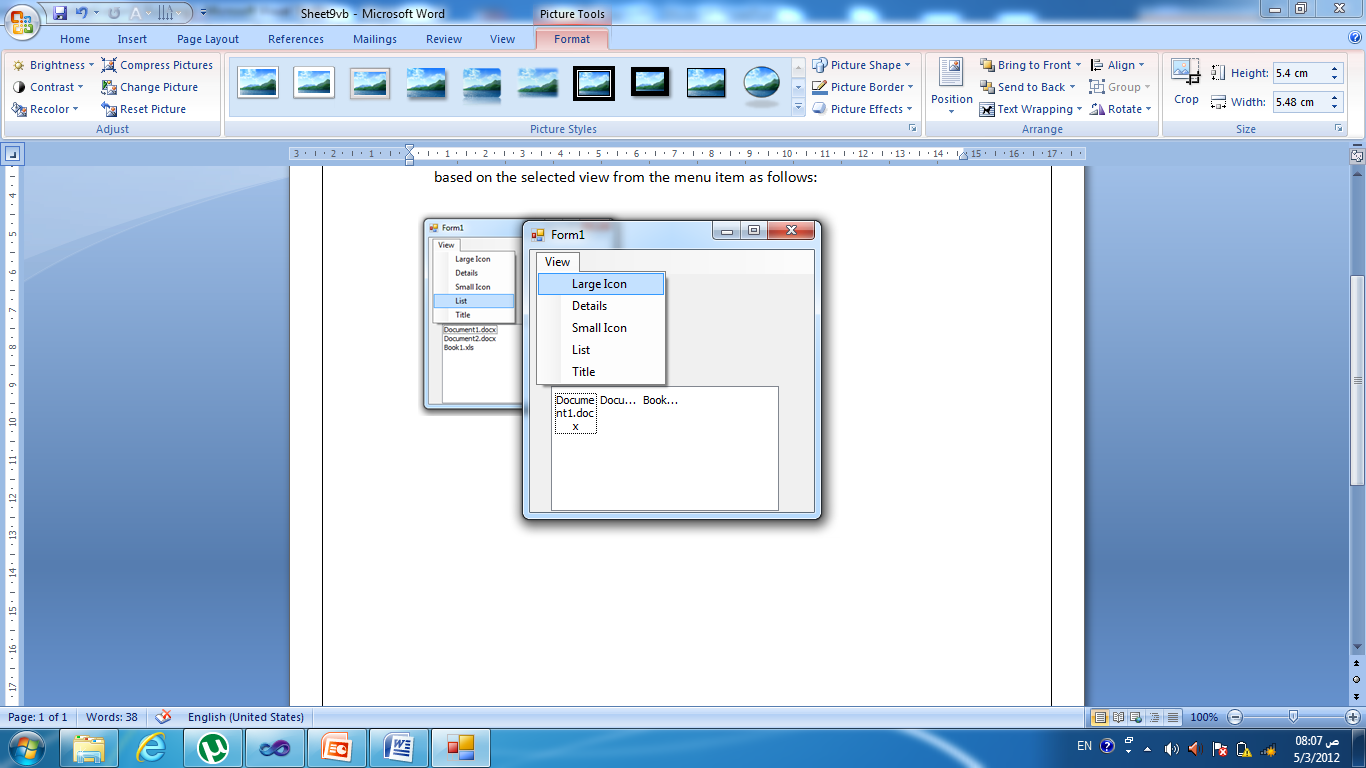 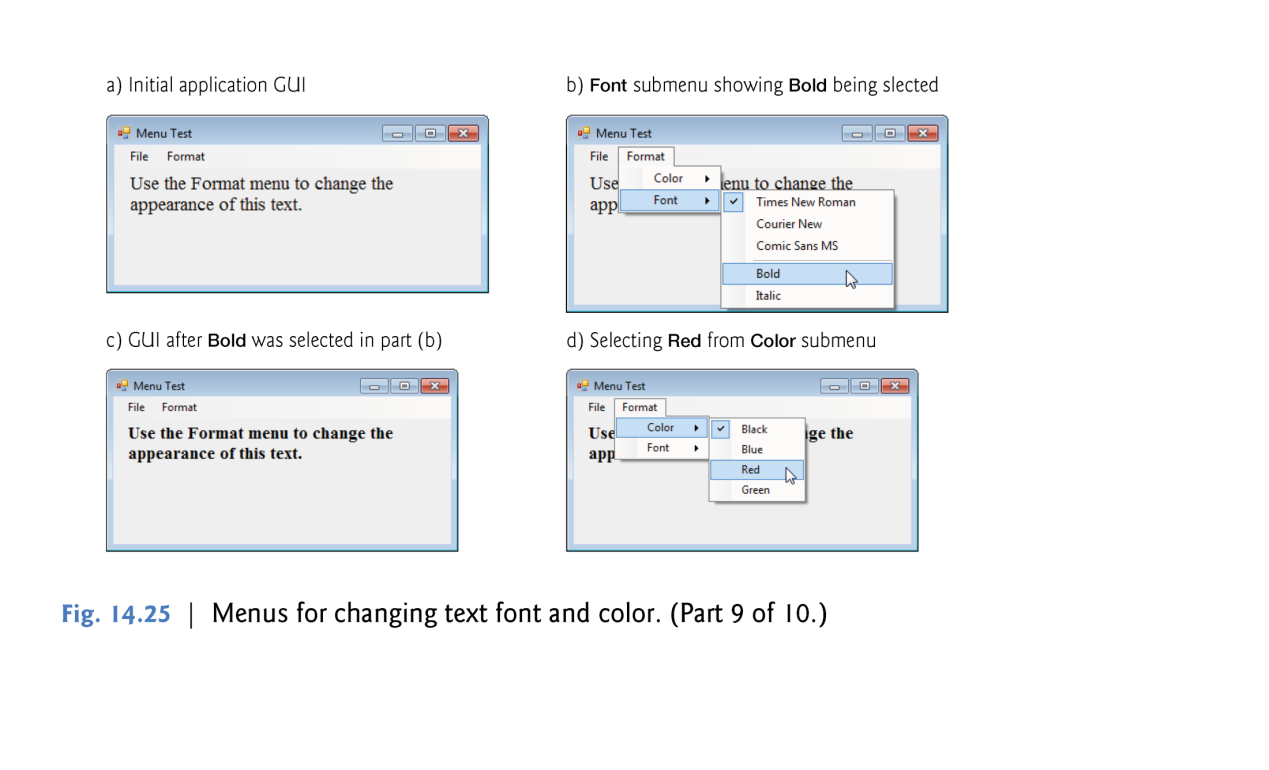 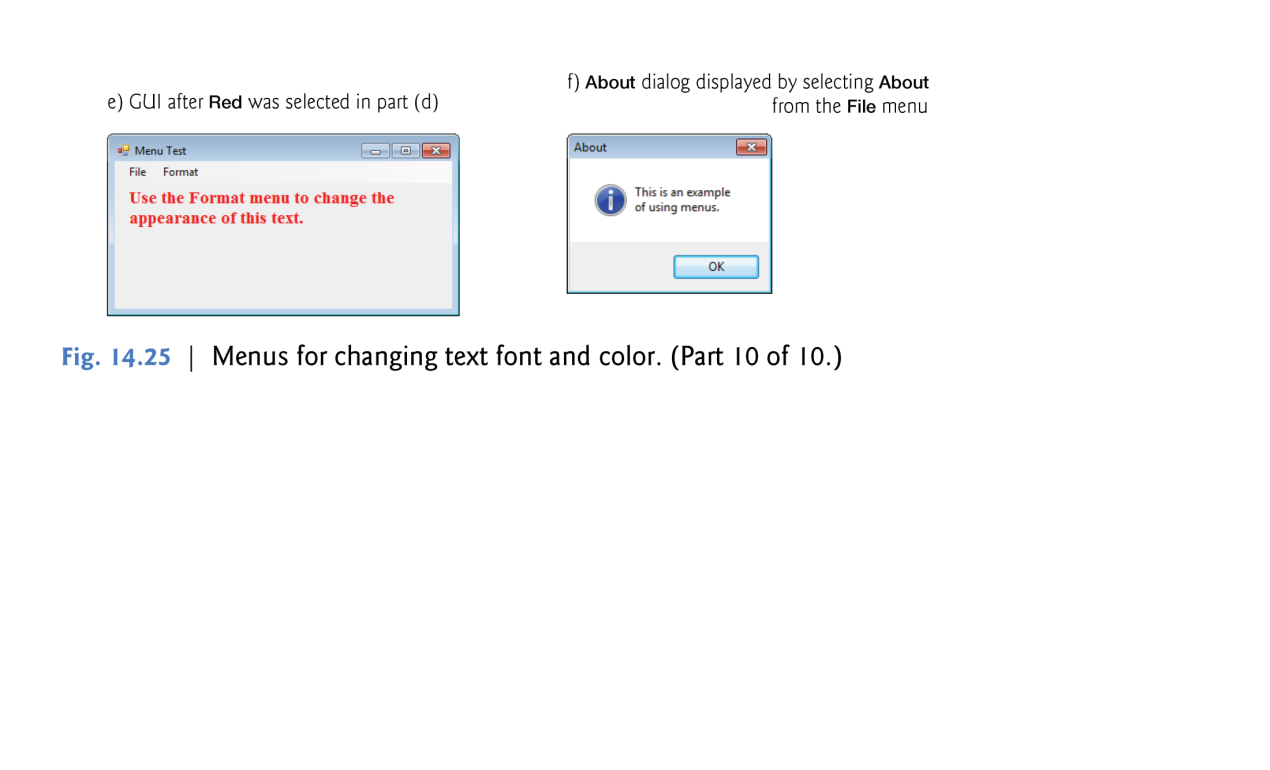 